Hoạt động trung thu của lớp 4ATháng 9 rộn ràng khiến người ta nghĩ ngay tới ngày Tết Trung thu. Hoà vào không khí ấy lớp 4A đã tổ chức hoạt động sáng tạo làm mặt nạ, tham gia hội thi làm đèn lồng, bày mâm ngũ quả,  tìm hiểu ngày tết truyền thống đầy ý nghĩa. Dưới sự giúp đỡ của Thầy giáo chủ nhiệm cùng các bác phụ huynh, những chiếc mặt nạ, đèn lồng với nhiều hình thù ngộ nghĩnh khác nhau đã "ra đời" từ những đôi bàn tay xinh xắn của các bạn lớp 4A. Quả là một hoạt động đầy ý nghĩa giúp các bạn hiểu thêm về ngày Tết Trung Thu.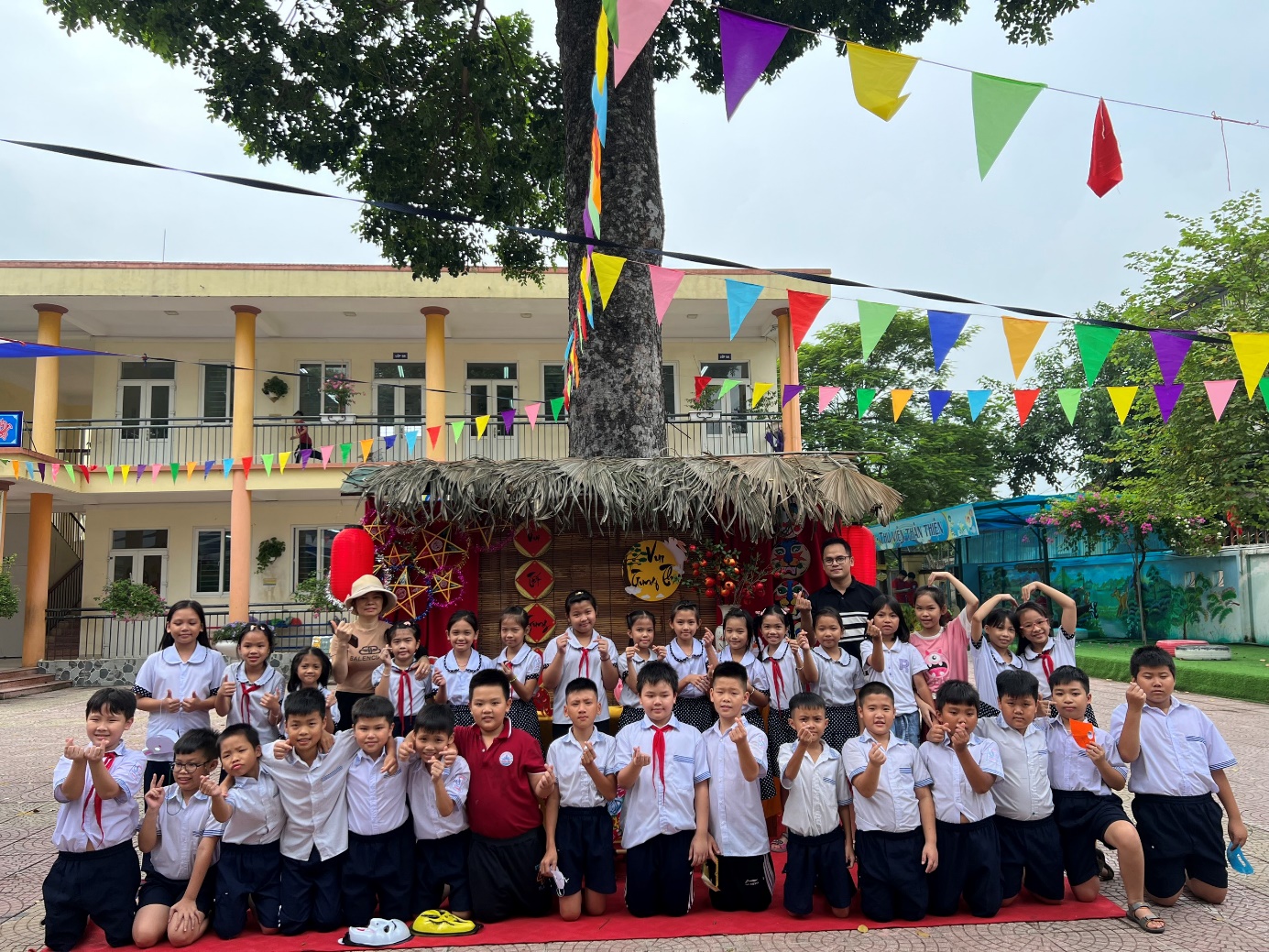 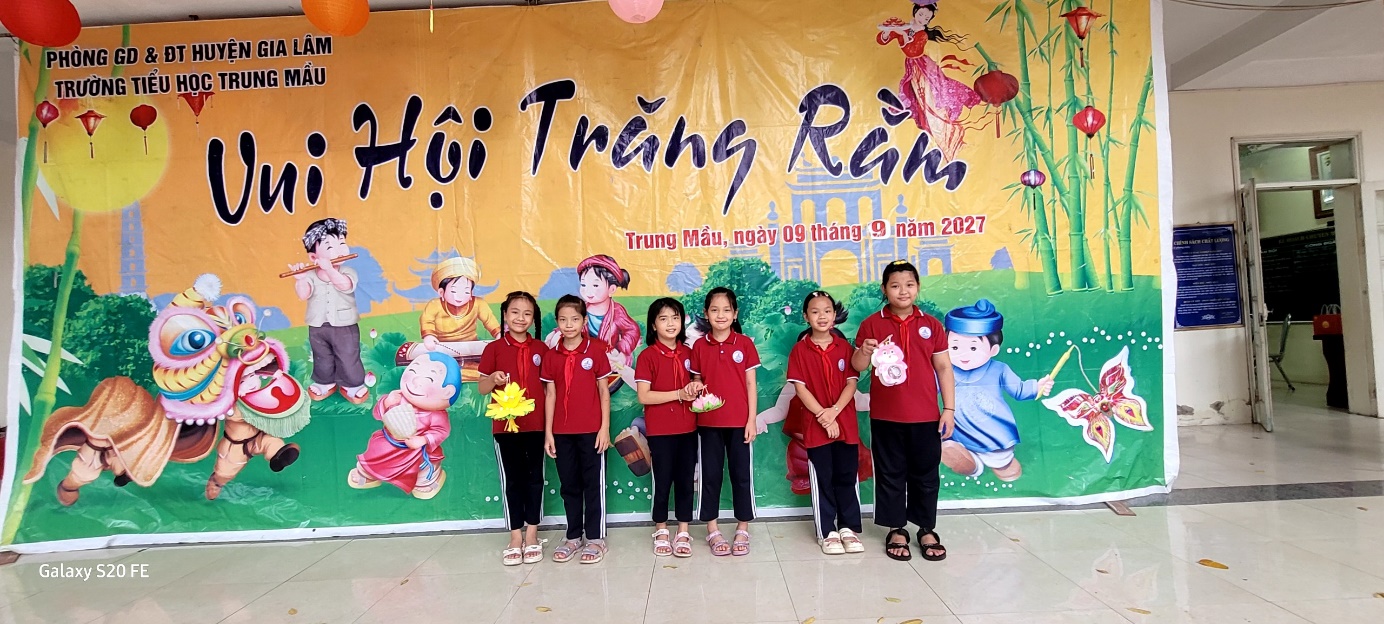 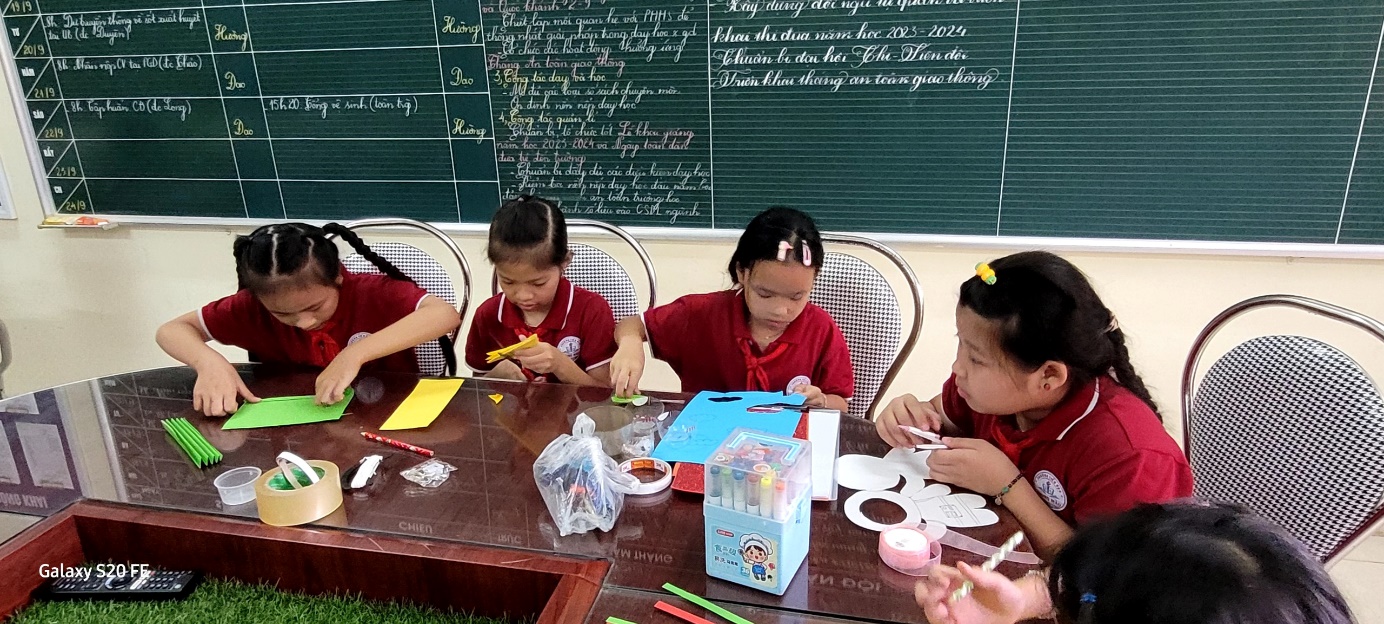 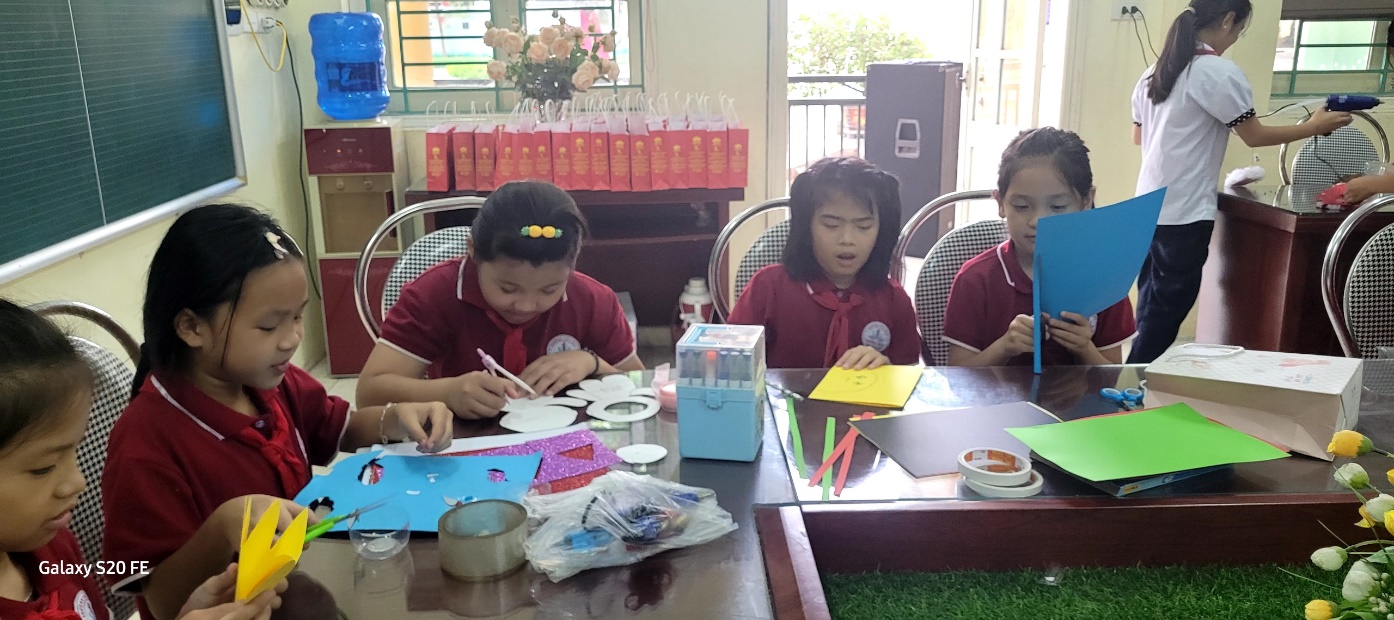 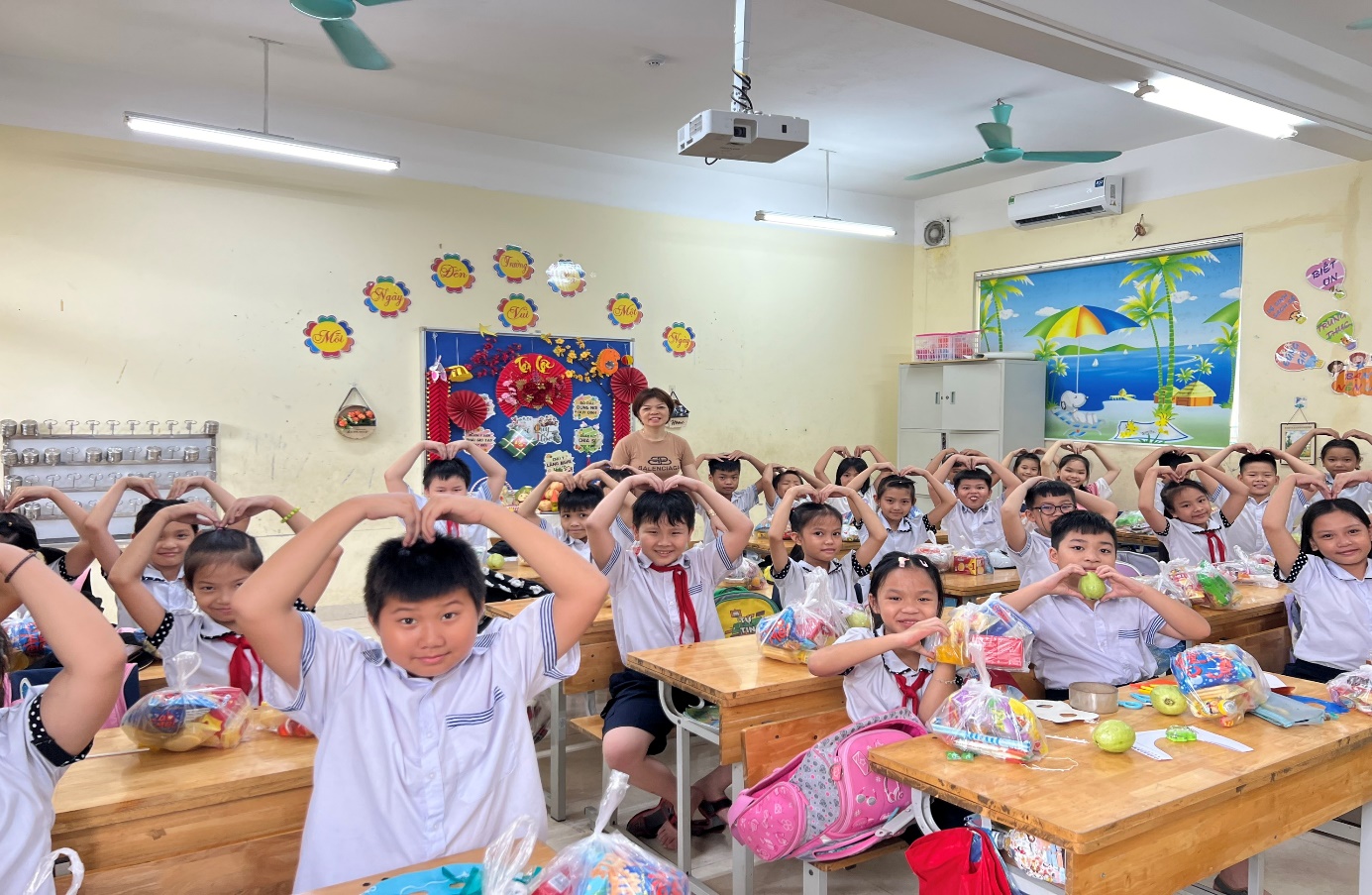 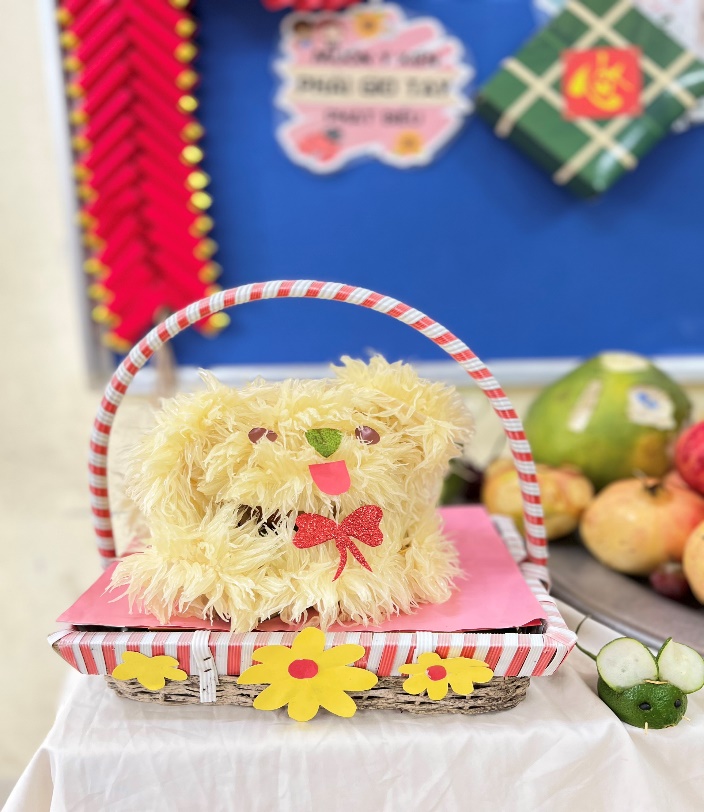 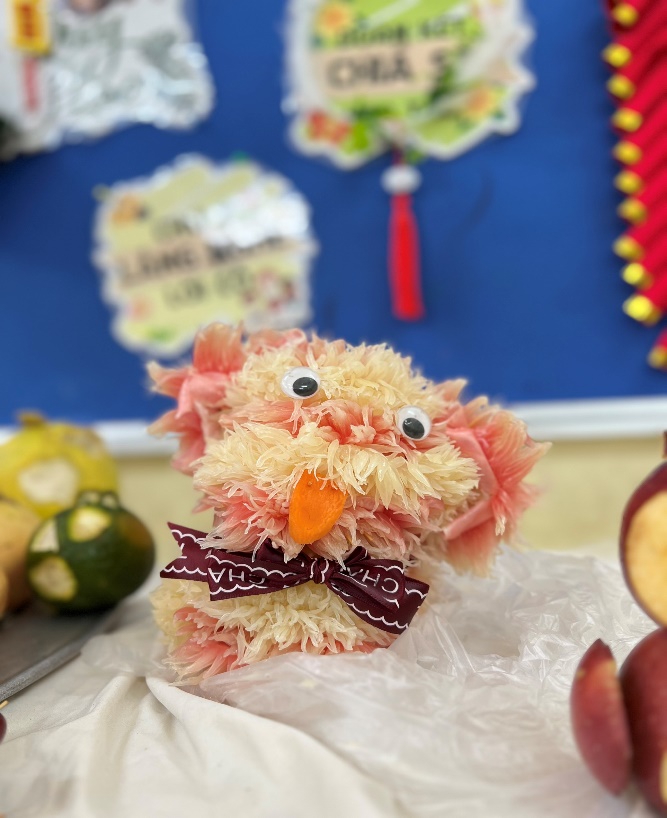 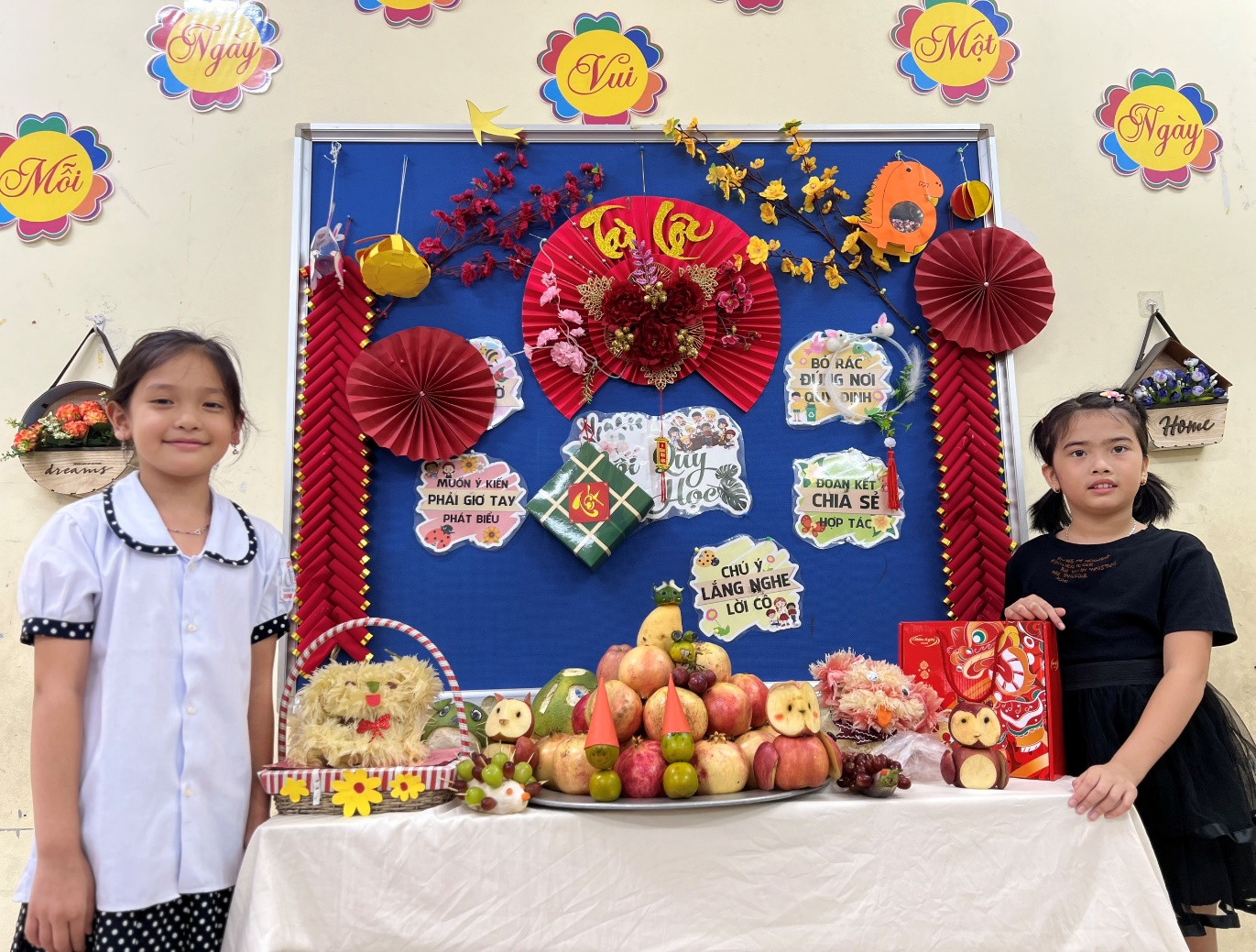 